Уважаемый обучающийся! Для осуществления образовательной деятельности в режиме онлайн и корпоративной коммуникации в Южном федеральном университете используется  платформа MS Teams. Инструкция по подключению к Microsoft TeamsВнимание! Подключение осуществляется после регистрации в личном кабинете студента ЮФУ с логином и паролем от корпоративной почты ЮФУ (доступ к приложению будет открыт  в течение суток после регистрации в ЛКС)Вариант 1.Скачать приложение Microsoft Teams или зайти с браузера  teams.microsoft.com   и пройти регистрацию с логином и паролем от корпоративной почты ЮФУВариант 2.                                                           Заходим на сайт ЮФУ: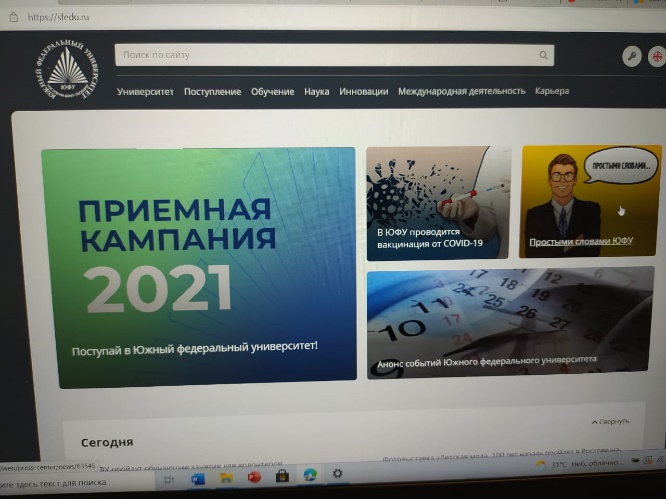 
Пролистываем страницу до конца и находим «Почтовый сервис sfedu»: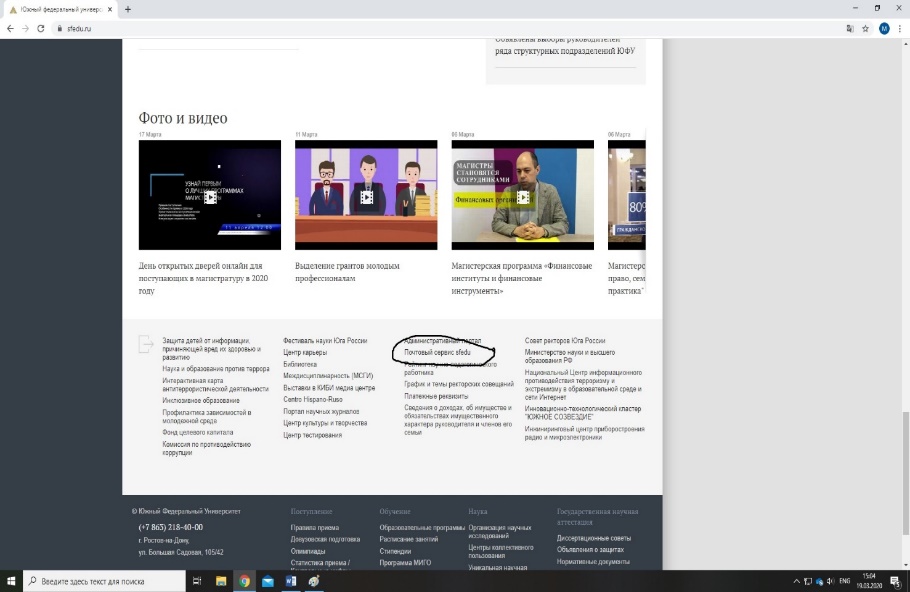 Проходим идентификацию по логину и паролю sfedu.ru и заходим: 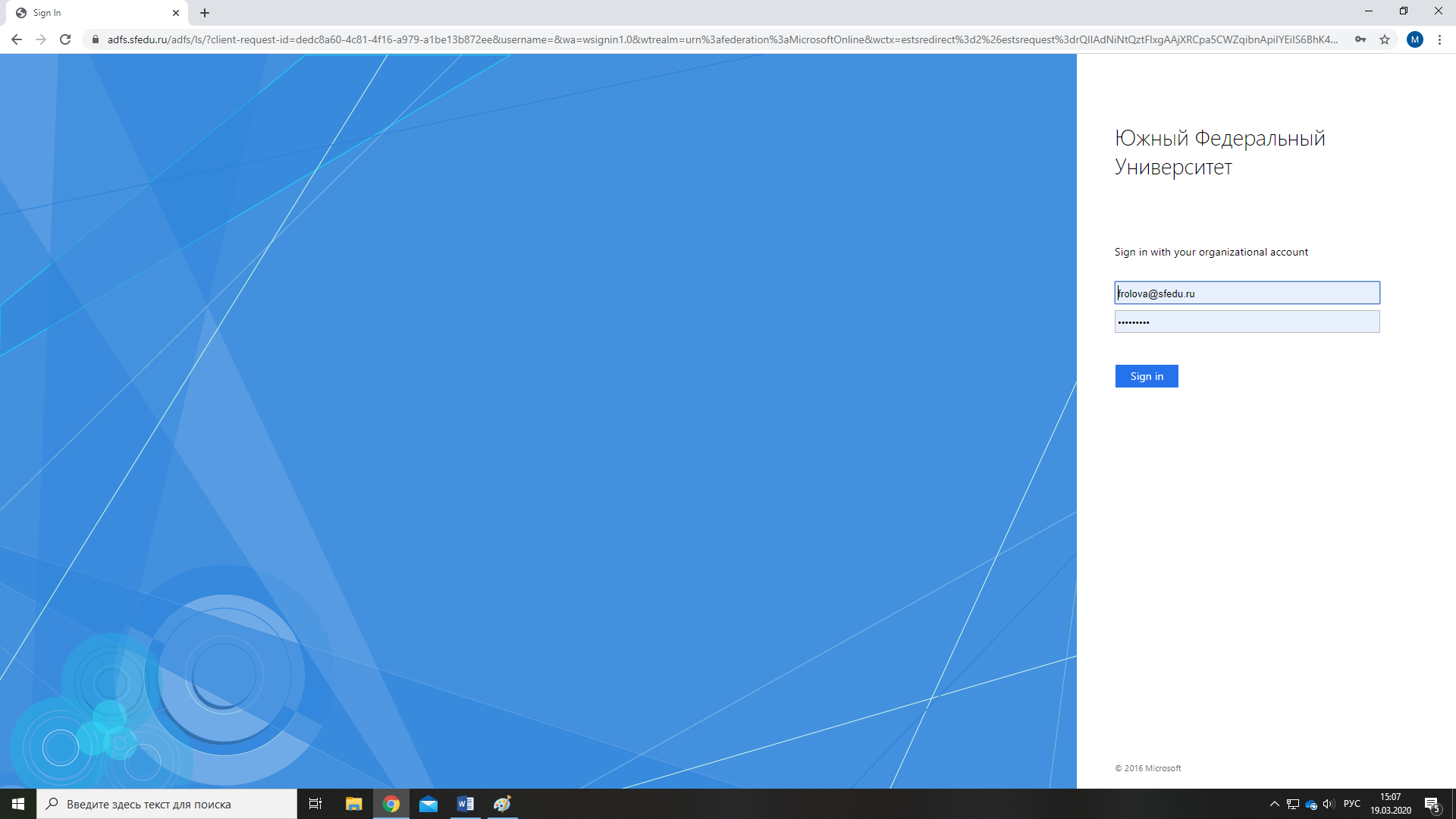 Находим «Средства запуска приложения»: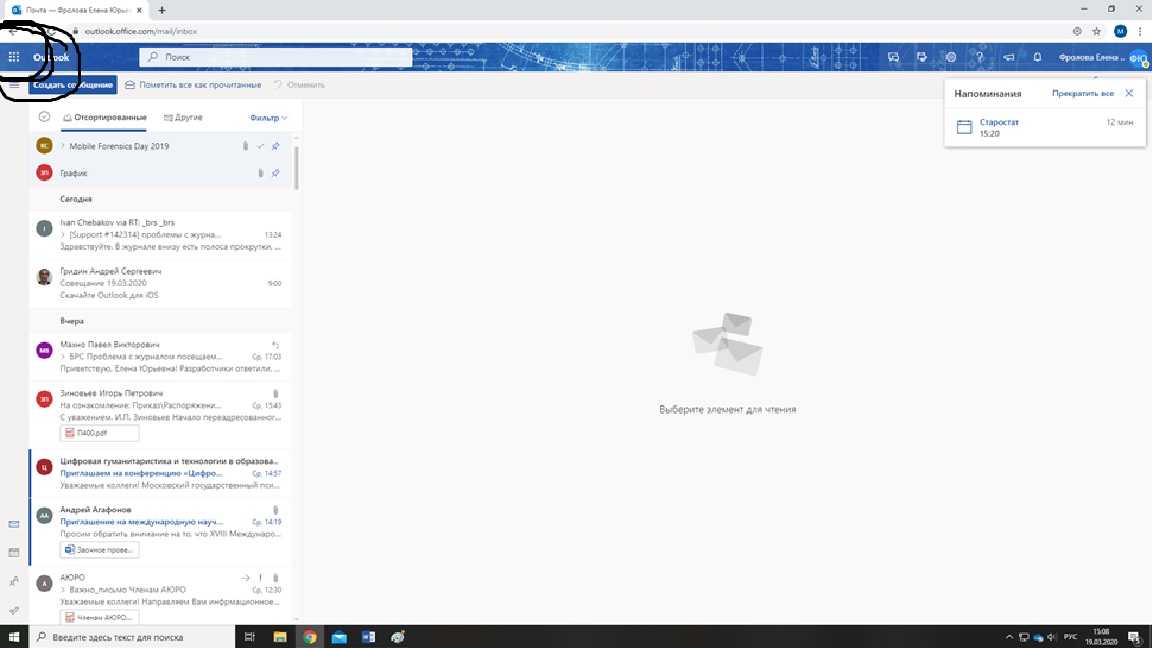 В открывшемся меню находим Teams и нажимаем на приложение. Пойдет переадресация на другую страницу. 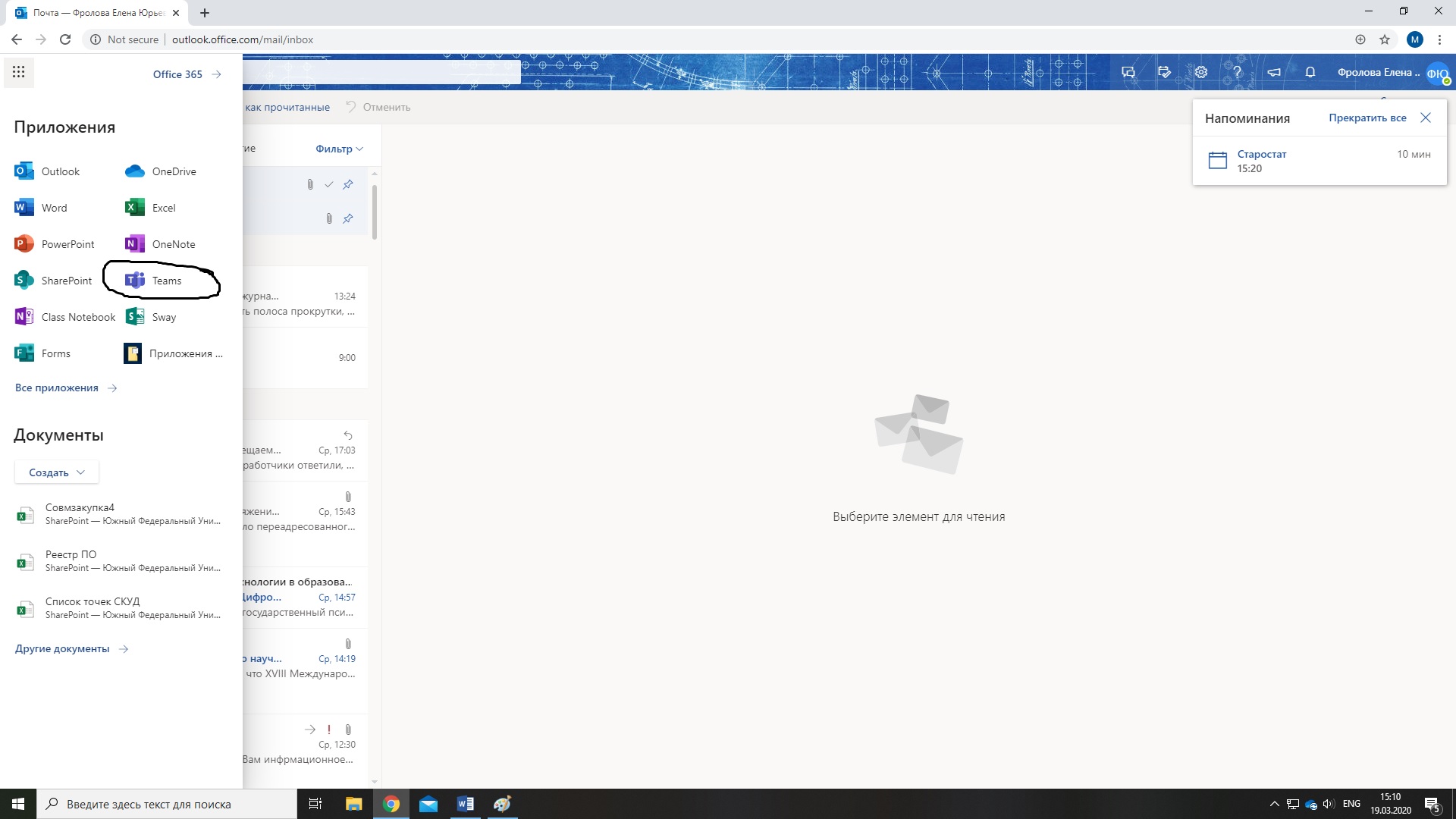 На этой странице у вас будут отображаться все  команды, к которым вы подключены (если в расписании есть дисциплины, занятия по которым проводятся в Microsoft Teams, эти дисциплины должны появиться у вас на этой странице, если каких-то дисциплин нет, звоните  Фроловой Е.Ю., по тел. 89286005485)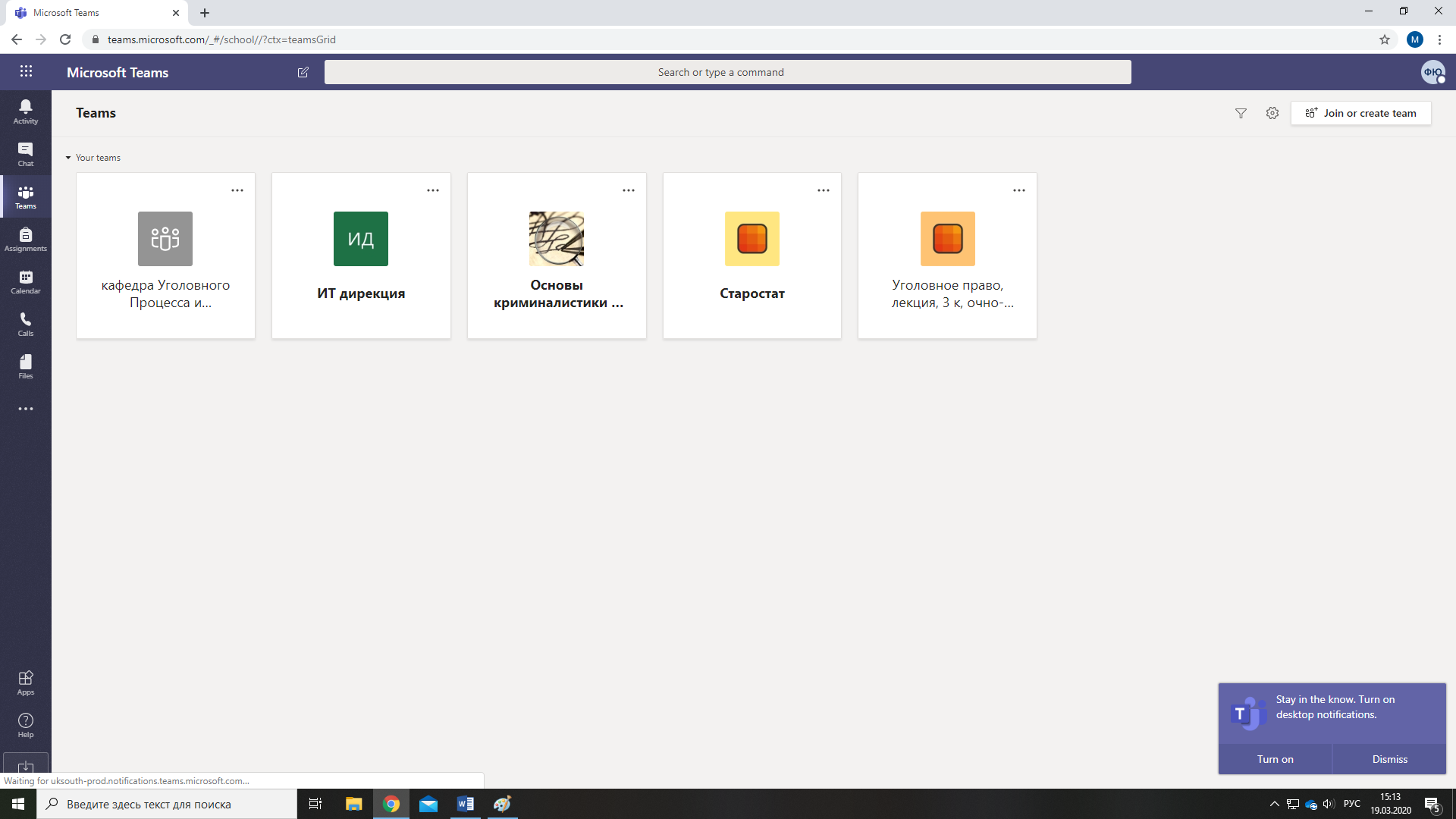 Вы можете скачать приложение на компьютер либо работать в браузере. Отличий нет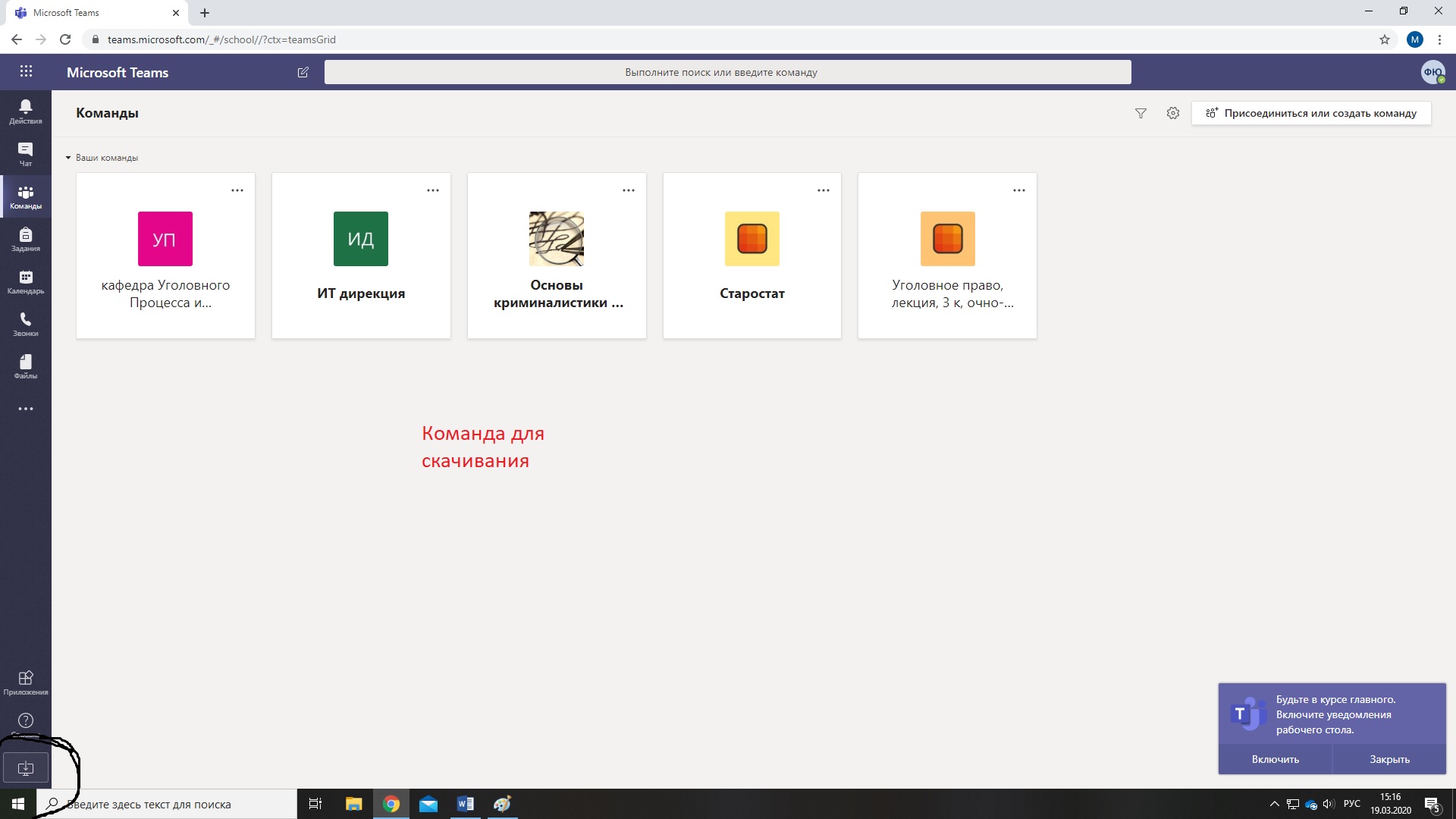 Информация о запланированных  занятиях по дисциплинам, которые проводятся в Microsoft Teams  появится в календаре. 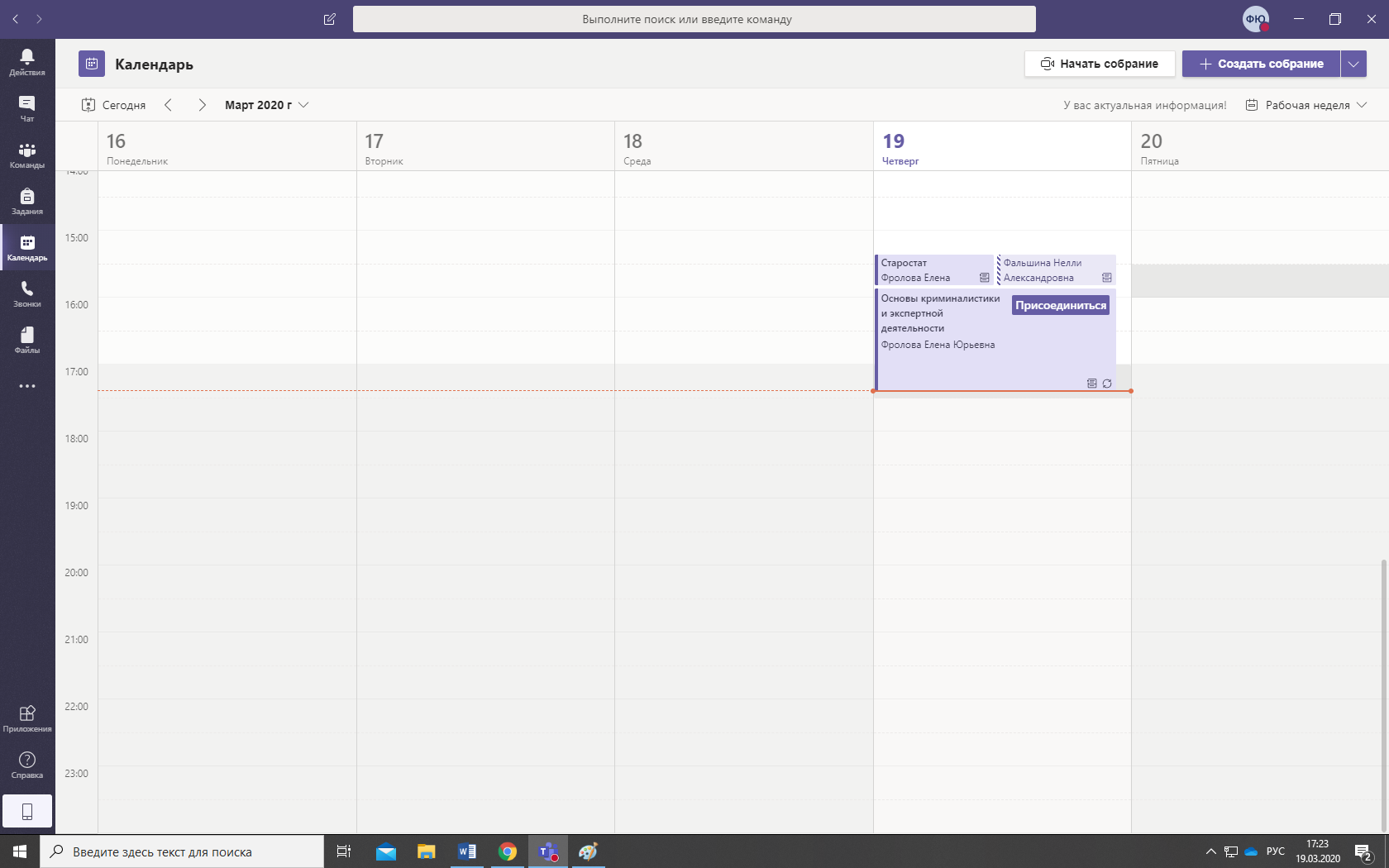 Информация также появится на странице «публикации» в команде, в которой проводится занятие: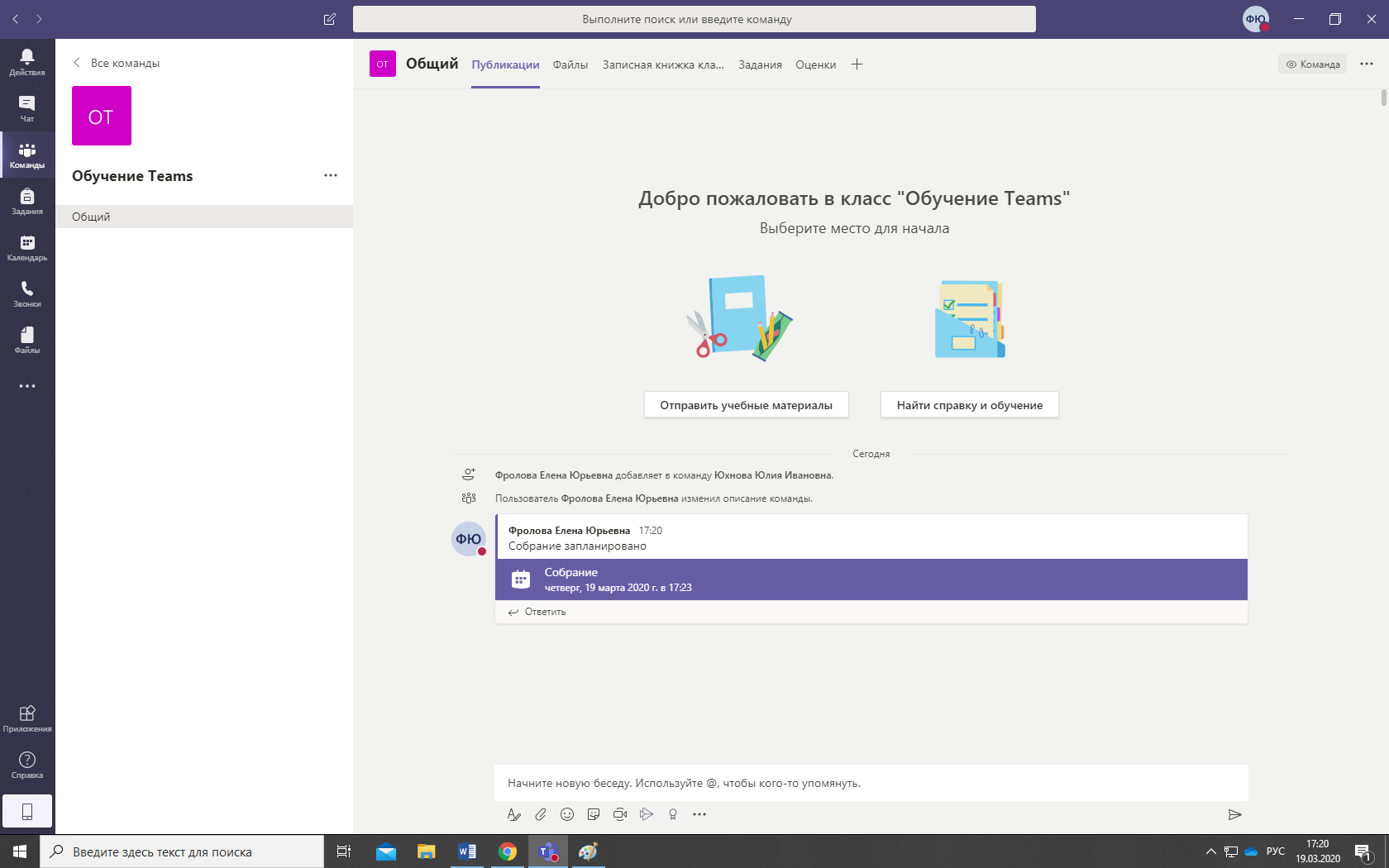 За пять минут до начала запланированного занятия  по дисциплине появляется клавиша «присоединиться»:А затем «присоединиться сейчас»: 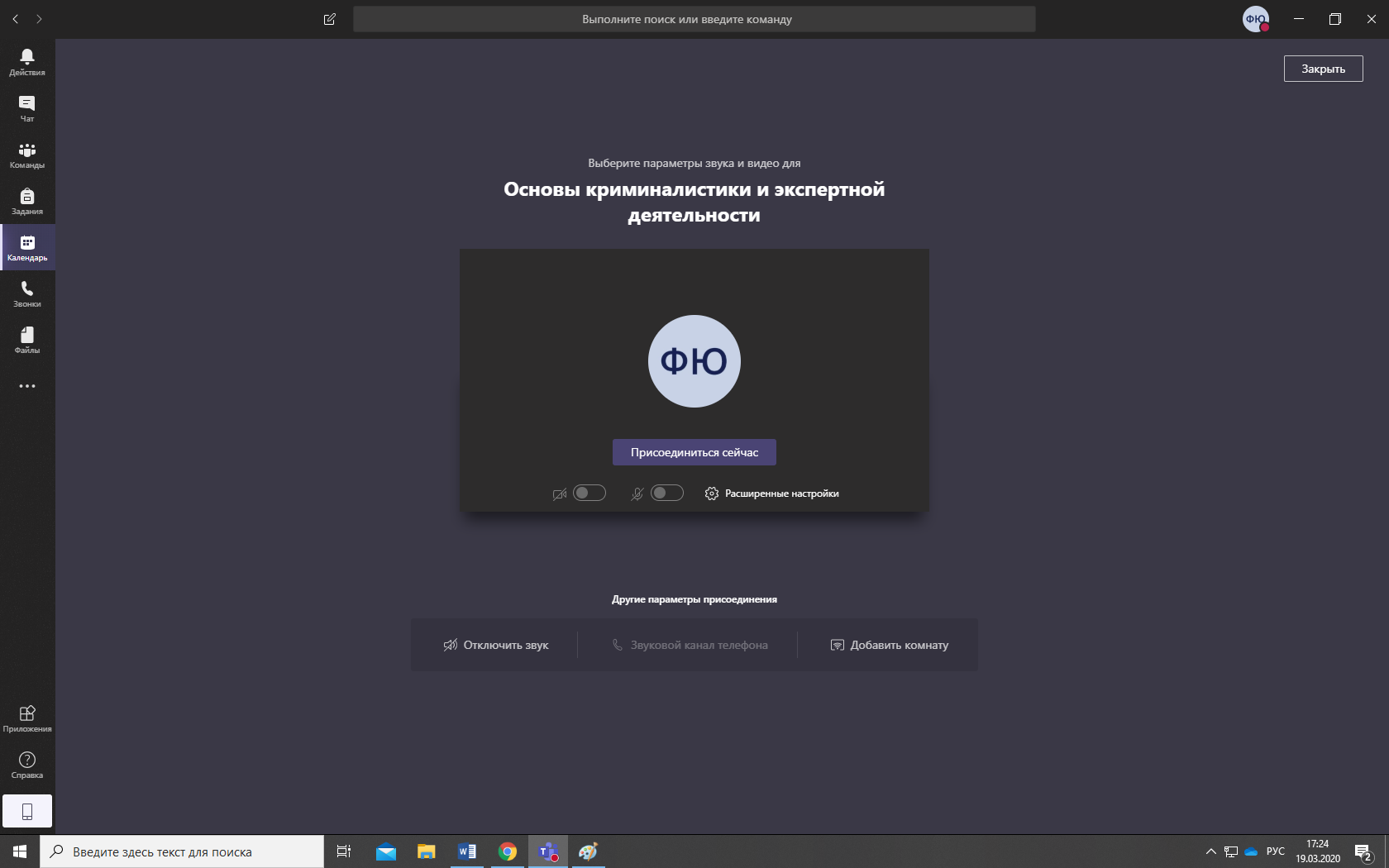 При возникновении проблем со входом в Microsoft Teams обращаться к зам. декана по информатизации юридического факультета Фроловой Е.Ю., по тел. 89286005485